                                                                            PRITARTA                                                                            Joniškio ,,Aušros“ gimnazijos tarybos                                                                             2021 m. vasario 12 d. posėdyje, protokolo 				            Nr.GTP-3                                                                             PRITARTA                                                                            Joniškio rajono savivaldybės administracijos                                                                            direktoriaus 2021 m. vasario 25 d. įsakymu 			            Nr. A-159                                                                            PATVIRTINTA                                                                            Joniškio ,,Aušros“ gimnazijos direktoriaus                                                                            2021 m. vasario 25 įsakymu Nr. V-12JONIŠKIO „AUŠROS“ GIMNAZIJA2021-2025 M.  STRATEGINIS PLANASI SKYRIUSĮVADAS             1. Šis strateginis planas nustato Joniškio ,,Aušros“ gimnazijos (toliau tekste – Gimnazija) veiklos gaires iki 2025 m. Jis parengtas vadovaujantis šiais galiojančiais teisės aktais:                   *Lietuvos Respublikos švietimo įstatymo 54 straipsnio 2 dalimi ir atsižvelgiant į Strateginio planavimo metodiką, patvirtintą Lietuvos Respublikos Vyriausybės 2002 m. birželio 6 d. nutarimu Nr. 827;                 *valstybine Švietimo strategija;                  *Joniškio rajono savivaldybės strateginės veiklos planu 2020-2022 metams.              Strateginis planas yra ilgalaikis strateginis dokumentas, kuriame suformuluoti esminiai raidos tikslai, siekti rezultatai efektyviai panaudojant žmogiškuosius, finansinius ir materialinius išteklius. Strateginis planas atitinka valstybės švietimo nuostatas, orientuojasi į Joniškio rajono savivaldybės gyventojų švietimo poreikius.               Strateginis planas bus įgyvendintas jame nurodytas priemones sukonkretinant kasmet rengiamuose metodinės veiklos planuose. Keičiantis veiklos sąlygoms ir aplinkybėms strateginis planas bus peržiūrimas ir koreguojamas.                2. Strateginį planą rengė darbo grupė, sudaryta gimnazijos direktoriaus 2020 m. lapkričio 16 d. įsakymu Nr. V-101 ,,Dėl strateginio plano parengimo darbo grupės sudarymo“.II SKYRIUSBENDROSIOS ŽINIOS3. Gimnazijos teisinė forma – biudžetinė įstaiga.4. Gimnazijos priklausomybė – savivaldybės mokykla.               5. Gimnazijos savininkė – Joniškio rajono savivaldybė. Savininko teises ir pareigas įgyvendinanti institucija – Joniškio rajono savivaldybės taryba.               6. Gimnazijos buveinė – S. Goeso g. 2, Joniškis, Joniškio rajono savivaldybė.  7. Gimnazijos grupė – bendrojo ugdymo mokykla. Gimnazijos tipas – gimnazija. Gimnazijos mokymo kalba – lietuvių. Mokymo forma: grupinio mokymo (-si), pavienio mokymo  (-si). Mokymo proceso organizavimo būdas: kasdienis, savarankiško mokymo (-si), ugdymasis šeimoje. Vykdomos švietimo programos: pagrindinio ugdymo programos antroji dalis, akredituota vidurinio ugdymo programa bei pagrindinio ugdymo individualizuotų programų antroji dalis. III SKYRIUSBENDROSIOS NUOSTATOS 8. Gimnazijos įsteigimo data, grįsta teisės aktais ir istoriniais šaltiniais, – 1919 m. rugsėjo 1 d. Tai Joniškio keturklasė mokykla, 1924–1932 m. – keturklasė progimnazija, 1933 m. – keturklasė progimnazija peraugo į gimnaziją (atidaryta 5 klasė), 1936 m. rugsėjo 1 d. Tautinės vyriausybės įsteigta Joniškio valstybinė gimnazija, 1949 m. – gimnazija reorganizuota į Joniškio 1-ąją vidurinę mokyklą, 1995 m. mokyklai suteiktas „Aušros“ vardas (Joniškio rajono tarybos 1995 m. lapkričio 23 d. sprendimas Nr. 42), 1999 m. rugpjūčio 26 d. „Aušros“ vidurinei mokyklai suteiktas gimnazijos statusas (pagrindas – Švietimo ir mokslo ministerijos kolegijos 1999 m. rugpjūčio 26 d. nutarimas Nr. 62), švietimo ir mokslo ministro 1999 m. rugsėjo 1 d. įsakymu Nr. 985 mokyklai suteiktas humanitarinės gimnazijos statusas, 2000 m. rugsėjo 1 d. Joniškio „Aušros“ gimnazijai suteiktas realinis profilis (Joniškio rajono savivaldybės Švietimo skyriaus vedėjo 2000 m. birželio 15 d. įsakymas Nr. 60), 2005 – 2006 m. m., prasidėjus pertvarkai, iš gimnazijos iškeltos pradinės klasės ir nuo 2008 m. rugsėjo 1 d. – keturmetė gimnazija (Joniškio rajono savivaldybės tarybos 2005 m. gegužės 19 d. sprendimas Nr. T-102). 2016 metais įsteigtas Suaugusių mokymo skyrius.IV SKYRIUSIŠORĖS ANALIZĖ             9. Politiniai-teisiniai veiksniai.    Lietuvos švietimo politika formuojama atsižvelgiant į ES švietimo gaires ir prioritetus. Gimnazija savo veiklą grindžia Lietuvos Respublikos Konstitucija, Vaiko teisių konvencija, Lietuvos Respublikos Seimo įstatymais, Lietuvos pažangos strategija ,,Lietuva 2030“, Valstybine švietimo 2013–2022 metų strategija, Švietimo, mokslo ir sporto ministerijos dokumentais, Joniškio rajono savivaldybės tarybos sprendimais, savivaldybės administracijos direktoriaus įsakymais. Mokytis į Gimnaziją pagal pagrindinio ugdymo pakopos II dalies programą priimama pagal Joniškio rajono savivaldybės aptarnavimo teritoriją. Priimant mokinius mokytis pagal vidurinio ugdymo programą ir suaugusių mokymo skyrių, aptarnavimo teritorija netaikoma. Gimnazija nevykdo mokinių atrankos.       Globali situacija               Valstybinė švietimo 2013–2022 metų strategijos tikslas – paversti Lietuvos švietimą tvariu pagrindu valstybės gerovės kėlimui, ugdyti veržliam ir savarankiškam žmogui, atsakingai ir solidariai kuriančiam savo, Lietuvos ir pasaulio ateitį.               Pagrindinius valstybės poreikius įvardija „Lietuvos pažangos strategija „Lietuva 2030“, iškėlusi sumanios Lietuvos viziją. Ši strategija dabartinei Lietuvos švietimo sistemai kelia šiuos tikslus: švietimo sistemos efektyvumas, švietimo prieinamumas bei švietimo kokybė. Unikalieji uždaviniai – modernios tautos tapatybės, savigarbos ir savikliovos ugdymas, pedagoginio darbo prestižo ir kokybės didinimas, prisitaikymas prie sparčios demografinės kaitos, švietimo sistemos pertvarkymas. Atsižvelgiant į švietimo politiką, keičiami tradiciniai ugdymo būdai į lanksčius, atitinkančius šiuolaikinius mokymosi tikslus ir technologijų lygį. Siekiama kiekvieno ugdytinio pažangos.              Lokali situacija              Joniškio rajono savivaldybės 2020-2022 metų strateginiame veiklos plane nustatytas strateginis prioritetas – išsilavinusi, sveika ir pilietiška bendruomenė. Strateginis tikslas – užtikrinti visuotinį švietimo prieinamumą ir kokybę, plėtoti kultūrinę veiklą ir skatinti bendruomeniškumą.              Siekiant visapusiško mokymo proceso dalyvių poreikių tenkinimo Joniškio rajono savivaldybės švietimo įstaigose, tikslinga ir toliau vykdyti švietimo sistemos optimizavimą, gerinti ugdymo kokybę bei ugdymo įstaigų materialiąją bazę.               2020–2022 m. bus tęsiami Joniškio rajono švietimo įstaigų atnaujinimo darbai: modernizuojami pastatai, gerinama aplinkos infrastruktūra, patalpose įrengiama moderni edukacinė aplinka, užtikrinamas kokybiškas ugdymas.              Siekiant užtikrinti visapusišką vaikų ugdymą, dėmesys bus skiriamas gabių vaikų skatinimo programai (dalyvavimas olimpiadose, konkursuose, čempionatuose savivaldybių ir šalies mastu) įgyvendinti bei ankstyvajai intervencinei pagalbai teikti, mokytojų, mokyklų vadovų, kitų švietimo padalinio specialistų kompetencijų ir kvalifikacijos kėlimui.               Joniškio rajono savivaldybės 2021-2027 metų strateginiame plėtros plane (projektas) numatomos šios galimybės: švietimo įstaigų mokymo aplinkos kokybės gerinimas, šiuolaikiškų, inovatyvių švietimo paslaugų teikimo galimybė. Vienas iš svarbiausių švietimo lygį savivaldybėje apibūdinančių rodiklių yra švietimo prieinamumas.             10. Ekonominiai veiksniai.              Gimnazijos veikla finansuojama valstybės biudžeto, Mokinio lėšomis (ML) ir Joniškio rajono savivaldybės biudžeto lėšomis (SB), biudžeto įstaigos paslaugų lėšomis (BIPAP), paramos lėšomis (6 KT) bei ES struktūrinių fondų lėšomis.              Gimnazijos turimų lėšų pakanka ugdymo planui realizuoti, valdymo ir švietimo pagalbai, vadovėliams ir kitoms mokymo priemonėms, mokinių pažintinei veiklai, IKT diegimui bei skaitmeninio ugdymo plėtrai.             Mokinių nemokamas maitinimas finansuojamas iš savivaldybės spec. tikslinės dotacijos.              Gimnazijos modernizavimo darbai finansuojami VIP ir ES struktūrinių fondų arba savivaldybės biudžeto lėšomis.             Gimnazijos finansinė padėtis priklauso nuo Lietuvos ekonominės padėties ir ES struktūrinių fondų, Joniškio rajono savivaldybės finansinių prioritetų.             11. Socialiniai veiksniai.             Lietuvos statistikos departamento duomenimis, 2020 metų pradžioje Joniškio rajono savivaldybėje gyveno 20 726 gyventojai. Lyginant 2015 m. ir 2020 m. pradžios duomenis, Joniškio rajono savivaldybės gyventojų skaičius sumažėjo net 12,94 proc. Pagal šiuos rodiklius Joniškio rajono savivaldybė patenka tarp savivaldybių, kuriose gyventojų mažėjimo rodiklis didžiausias. 2020 m. pradžioje Joniškyje gyveno 9 575 gyventojai.             Mažėjant gyventojų, mažėja ir mokinių skaičius, mieste mažėja ir švietimo paslaugų rinka, tačiau  Joniškio ,,Aušros“ gimnazijos  patrauklumas nuo 2017 m. išlieka stabilus.                Mokinių, gaunančių nemokamą maitinimą, skaičius padidėjo.                Globojamų mokinių skaičius padidėjo nedaug.               12. Technologiniai veiksniai.                  Gimnazijoje yra 334 kompiuteriai, iš jų 160 – stacionarūs, 68 – nešiojami, 106 – planšetiniai.               Stacionarūs kompiuteriai naudojami šiose patalpose: informacinių technologijų trijuose kabinetuose – 44, užsienio kalbų trijose laboratorijose – 33, mokomuosiuose kabinetuose – 35, bibliotekos skaitykloje – 8, mokytojų darbo kambaryje – 5, chemijos kabinete – 10 ir kt. Visi kompiuteriai prijungti prie interneto, Wi-Fi aprėpia visus mokomuosius kabinetus ir edukacines erdves, koridorius ir aktų salę.                Gimnazijos mokomuosiuose kabinetuose yra 30 interaktyvių lentų ir 3 interaktyvūs ekranai, 40 projektorių, 40 spausdintuvų (ir du 3D spausdintuvai), 28 dokumentų skaitymo kameros, lazerio pjaustymo-graviravimo staklės, 2 vaizdo kameros, 6 fotoaparatai.                 Įrengtos bei aprūpintos mokymo priemonėmis fizikos, chemijos, biologijos, robotikos laboratorijos, 3 užsienio kalbų laboratorijos, 2 matematikos specializuoti kabinetai, geografijos specializuotas kabinetas.                Gimnazijos mokymosi aplinka pritaikyta pagrindinio ir vidurinio ugdymo bendrosiose programose iškeltiems tikslams siekti, aktyviam ugdymuisi, mokymui, praktinei bei eksperimentinei veiklai.                 Edukacinė aplinka sudaro galimybes dirbti individualizuojant procesą, inovatyviai naudojant skaitmeninį turinį, šiuolaikines mokymo technologijas. Nuotolinio darbo platforma yra Google classroom, mokiniai ir mokytojai naudojasi šiomis skaitmeninėmis mokymo priemonėmis: „Eduka“, ,,Vyturio“ elektronine biblioteka, „Egzaminatoriumi“, eTest, e.dienynu TAMO.               13. Edukaciniai veiksniai.               Atsižvelgiant į valstybinę švietimo politiką, aštuonioliktosios LR vyriausybės programą, kuriama visiems prieinama gera mokykla su šiuolaikiniu ugdymo turiniu. Orientuojamasi į naujos kartos mokyklą – „Tūkstantmečio“ gimnaziją, kuri skirta mažinti ugdymo rezultatų atskirtį ir sudaryti galimybę visiems vaikams gauti kokybišką, šiuolaikišką išsilavinimą. Įdiegta moderni švietimo infrastruktūra (STEAM laboratorijos, neformalaus ugdymo sistema, universalus dizainas), kuria galės naudotis viso rajono mokiniai. Visi vaikai, nepriklausomai nuo šeimos socialinės ir ekonominės padėties turės kokybiško ugdymo galimybes. Plėtojami stiprūs skaitymo ir matematikos gebėjimai, diegiamas įtraukusis ugdymas.V SKYRIUSVIDAUS ANALIZĖ5.1. TEISINĖ BAZĖ              14. Gimnazija savo veiklą grindžia Lietuvos Respublikos Konstitucija, Vaiko teisių konvencija, Lietuvos Respublikos švietimo ir kitais įstatymais, Lietuvos Respublikos Vyriausybės nutarimais, Švietimo ir mokslo ministerijos norminiais aktais, Joniškio rajono savivaldybės tarybos sprendimais, Savivaldybės administracijos bei Savivaldybės administracijos Švietimo, kultūros ir sporto skyriaus įsakymais, Gimnazijos veiklos dokumentais: Gimnazijos nuostatais; direktoriaus įsakymais; Veiklos planavimo dokumentais; Gimnazijos tarybos, Mokytojų tarybos, Metodinės tarybos, Vaiko gerovės komisijos, Mokytojų atestacinės komisijos, Vidaus darbo tvarkos taisyklėmis,Kolektyvine sutartimi.5.2. ORGANIZACINĖ STRUKTŪRA              15. Gimnazijai vadovauja direktorius, skiriamas įstatymų nustatyta tvarka.              16. Gimnazijos taryba – aukščiausia Gimnazijos savivaldos institucija. Gimnazijos taryba telkia Gimnazijos mokinius, mokytojus, tėvus ar kitus teisėtus mokinio atstovus, vietos bendruomenę demokratiniam Gimnazijos valdymui, padeda spręsti Gimnazijai aktualius klausimus, atstovauti teisėtiems Gimnazijos interesams.               17. Mokytojų taryba – nuolat veikianti Gimnazijos savivaldos institucija mokytojų profesiniams ir bendriesiems ugdymo klausimams aptarti. Ją sudaro Gimnazijos direktorius, direktoriaus pavaduotojas ugdymui, skyrių ir kitų padalinių, susijusių su ugdymu, vadovai, visi Gimnazijoje dirbantys mokytojai, sveikatos priežiūros specialistai, švietimo pagalbą teikiantys specialistai, bibliotekininkas, kiti tiesiogiai ugdymo procese dalyvaujantys asmenys.                18. Seniūnų taryba – demokratiškai išrinkta mokinių savivaldos institucija, kurią sudaro visų klasių seniūnai, išrinkti vieneriems metams remiantis lygia rinkimų teise.               19. Tėvų tarybą sudaro klasių tėvų atstovai, išrinkti klasių tėvų susirinkime. Ji renkama dvejiems metams, veikia pagal Tėvų tarybos nuostatus. Susirinkimai organizuojami ne rečiau kaip du kartus per mokslo metus. Tarybos nariai atviru balsavimu renka pirmininką.                20. Metodinę tarybą sudaro metodinių grupių vadovai. Ji renkama dvejiems metams. Metodinei tarybai vadovauja atviru balsavimu tarybos narių išrinktas pirmininkas, kuris organizuoja posėdžius.                21. Tarybų veiklą reglamentuoja Joniškio „Aušros“ gimnazijos nuostatai, patvirtinti Joniškio rajono savivaldybės tarybos 2017 m. kovo 20 d. sprendimu Nr. T – 43.22.Valdymo struktūra: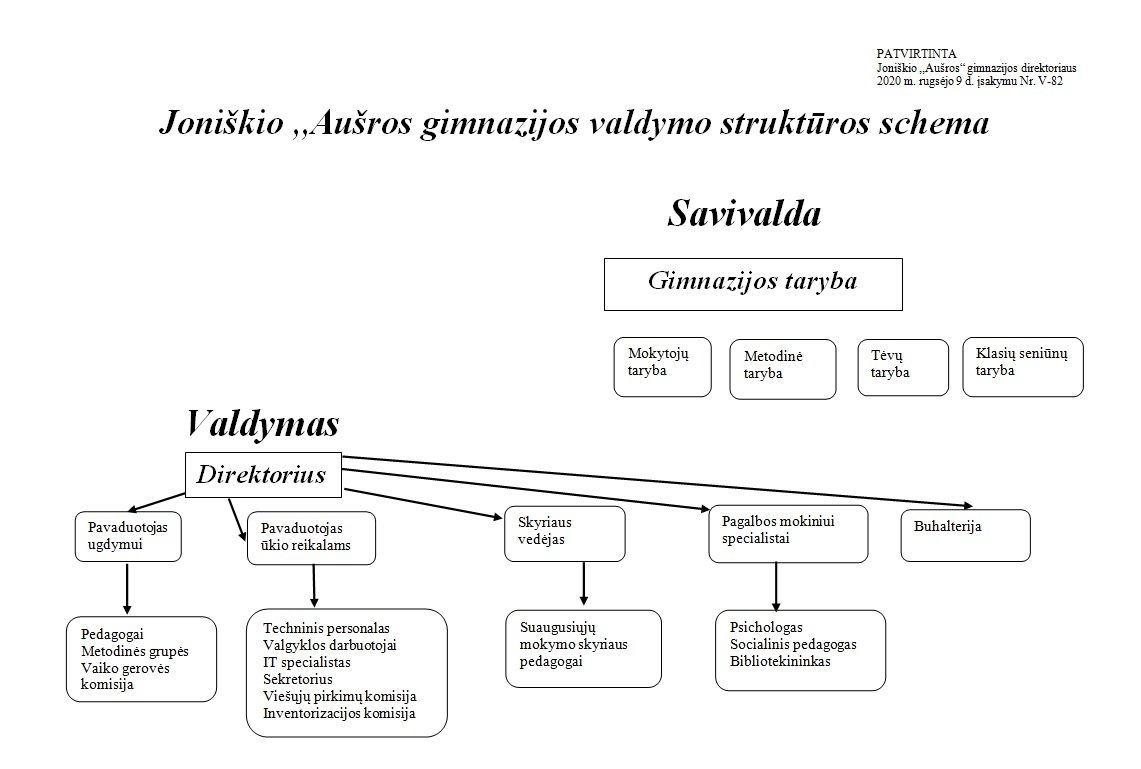 5.3. ŽMOGIŠKIEJI IŠTEKLIAI             23. Gimnazijai vadovauja:direktorius;direktoriaus pavaduotojas ugdymui;direktoriaus pavaduotojas ūkio reikalams;ugdymo skyriaus vedėjas.             24. Mokytojų skaičius ir kvalifikacinės kategorijos (mokslo metų pradžioje):               25. Mokinius, jų tėvus, mokytojus konsultuoja Gimnazijoje dirbantys specialistai: socialinis pedagogas; psichologas; sveikatos priežiūros specialistas.               26. Mokinių skaičiaus dinamika nuo 2016 metų:5.4. FINANSINIAI IR MATERIALIEJI IŠTEKLIAI               27. Pagrindiniai gimnazijos finansavimo šaltiniai:               27.1. Mokinio lėšos (ML) naudojamos pedagogų atlyginimams, socialinio draudimo indėliams, pedagogų kvalifikacijos kėlimui, vadovėliams ir mokymo priemonėms, mokinių kultūrinei pažintinei veiklai ir profesiniam konsultavimui, informacinių technologijų diegimui. ML planuojamos pagal Vyriausybės patvirtintą metodiką.                27.2. SB lėšos skiriamos nepedagoginių darbuotojų atlyginimams ir socialinio draudimo įmokoms, komunalinėms paslaugoms.  SB lėšos planuojamos Joniškio rajono savivaldybės tarybos sprendimais.                27.3. Specialiųjų programų lėšos planuojamos pagal sudarytas sutartis už patalpų ir transporto paslaugas.                27.4. Paramos lėšos naudojamos gimnazijos projektams finansuoti, mokiniams skatinti, materialinei bazei gerinti. Tarptautinių projektų lėšos naudojamos projektų veikloms vykdyti.               27.5. Savivaldybės suformuotas aplinkos lėšų biudžetas netenkina Gimnazijos visų poreikių, trūksta lėšų statybos-remonto darbams.              30.  Atlikti statybos remonto darbai už 112,3 tūkst. eurų: įrengtos garsą izoliuojančios sporto salės grindys, įrengta robotikos laboratorija, chemijos kompiuterių klasė, fizikos kabinetas-laboratorija, biologijos laboratorija, informatikos kabinetai, edukacinė erdvė vestibiulio laiptų aikštelėje, neįgaliųjų tualetas prie sporto salės.5.5. VEIKLOS PLANAVIMO SISTEMA             31. Gimnazijos veiklos planavimo sistemą sudaro: gimnazijos strateginis planas;  metinis veiklos planas; ugdymo planas;             31.4. mokomųjų dalykų ilgalaikiai planai;             31.5. pasirenkamųjų dalykų bei dalykų modulių programos;             31.6. mėnesio veiklos planai;             31.7. savivaldos institucijų planai;             31.8. biudžeto lėšų planavimas.5.6. RYŠIŲ SISTEMA              32. Visi 334 kompiuteriai prijungti prie interneto ryšio. Gimnazijoje veikia 10 bevielio tinklo prieigos taškų, aprėpiančių visus gimnazijos mokomuosius kabinetus ir edukacines erdves. Gimnazijos personalas naudojasi 10 mobilaus ryšio ir 1 fiksuoto ryšio telefono abonentais. Interneto paslaugas teikia „Telia“.               Duomenims perduoti, sisteminti ir veikloms įgyvendinti naudojamos šios programos: MR (mokinių registras), PR (pedagogų registras), ŠVIS (švietimo valdymo informacinė sistema),  EAIS (elektroninė archyvų informacinė sistema), kontora ir e.pristatymas (dokumentų valdymo sistemos), bibliotekos valdymo sistema TAMO.  Gimnazija naudoja elektroninį dienyną, internetinę svetainę www.joniskiogimnazija.lt, gimnazijos socialinių tinklų puslapį https://www.facebook.com/joniskio.ausrosg.              Gimnazijos bendruomenės saugumui užtikrinti įrengta 24 vaizdo kameros.             Pasirašytos bendradarbiavimo sutartys su Aleksandro Stulginskio universitetu, Joniškio rajono Gataučių Marcės Katiliūtės pagrindine mokykla, Joniškio Mato Slančiausko progimnazija, Latvijos Rygos vidurine mokykla, LCC tarptautiniu universitetu,  Kauno technikos kolegija, Šiaurės Lietuvos kolegija,  Lietuvos jūreivystės kolegija, Šiaulių kolegija, Joniškio kultūros centru, taip pat su Lietuvos mokinių informavimo ir techninės kūrybos centru (dėl bendradarbiavimo karjeros ugdymo klausimais) bei Joniškio užimtumo tarnyba.   5.7. VEIKLOS KOKYBĖS ĮSIVERTINIMAS IR KONTROLĖS SISTEMA               33. Gimnazijos veiklos stebėsena planuojama metams. Stebėsenos funkcijas atlieka Gimnazijos vadovai, savivaldos institucijos, pedagogai. Gimnazijos veiklos stebėsena grindžiama išorės ir vidaus norminių teisės aktų nustatyta tvarka. Pagrindiniai vidaus dokumentai, pagal kuriuos vykdoma veiklos stebėsena, yra Gimnazijos nuostatai, vidaus darbo tvarkos taisyklės, pareigybių aprašai. Analizuojami mokinių ugdymo(si) rezultatai ir ieškoma galimybių gerinti ugdymo procesą.               34. Veiklos kokybės įsivertinimas organizuojamas vadovaujantis Lietuvos Respublikos švietimo įstatymo 37 straipsnio 4 ir 5 dalimis.               35. Tirtos sritys:               35.1. 2015–2016 m. m. ugdymo ir mokymosi sritis – mokėjimas mokytis;               35.2. 2016–2017 m. m. ugdymasis ir mokinių patirtis – ugdymosi organizavimas;               35.3. 2017–2018 m. m.  ugdymasis ir mokinių patirtis – mokymosi lūkesčiai ir mokinių skatinimas;               35.4. 2018–2019 m. m. lyderystė ir vadyba – perspektyva ir bendruomenės susitarimai;               35.5. 2019–2020 m. m. ugdymasis ir mokinių patirtis – mokinių įsivertinimas.               36. Gimnazijos veiklos kokybės įsivertinimo ir tobulinimo stiprieji ir tobulintini veiklos aspektai per 5 metus.              36.1. Stiprieji gimnazijos veiklos aspektai:                       (3.1.1) Įranga ir priemonės (pasiektas lygis 3,4);                       (3.1.2) Pastatas ir jo aplinka  (pasiektas lygis 3,7);                       (3.1.3) Aplinkų bendrakūra  (pasiektas lygis 3,4);                       (2.2.2) Klasės valdymas  (pasiektas lygis 3,5);                       (2.1.3) Orientavimasis į mokinių poreikius (pasiektas lygis 3,3).              36.2. Tobulintini gimnazijos veiklos aspektai:                        (2.4.2) Mokinių įsivertinimas (pasiektas lygis 2,7);                        (2.4.2) Mokėjimas mokytis  (pasiektas lygis 2,7);                        (2.2.1) Mokymosi lūkesčiai ir mokinių skatinimas (pasiektas lygis 2,6);                        (4.1.1) Perspektyva ir bendruomenės susitarimai (pasiektas lygis 2,8);                        (2.2.2) Diferencijavimas, individualizavimas, suasmeninimas (pasiektas lygis 2,6).Aukštesnės kaip 2,5 vertės  traktuojamas kaip pozityvios, žemesnės kaip 2,6 vertės nebuvo.                37. Veiklos kokybės įsivertinimo išvadomis ir mokinių mokymosi pasiekimų rezultatais naudojamasi rengiant gimnazijos veiklos planus.VI SKYRIUSSTRATEGINIO PLANO 2016–2020 METAMS ĮGYVENDINIMO ATASKAITA        TIKSLAS:  UGDYMOSI KOKYBĖS GERINIMAS, TURINIO OPTIMIZAVIMAS                38. Pagrindiniai siekiai ir uždaviniai:                38.1.didinti mokinių mokymosi motyvaciją ir gerinti ugdymo (si) pasiekimus;                38.2.urti veiksmingą pagalbos mokiniui sistemą, padėsiančią kiekvienam mokiniui patirti sėkmę ir įgyti kompetencijų, reikalingų rengiantis ateities karjerai;                38.3.efektyvinti Gimnazijos bendruomenės bendradarbiavimą;                38.4.užtikrinti kokybišką ir modernų ugdymo (si) proceso organizavimą.                39. Siekiant didinti mokymosi motyvaciją ir gerinti ugdymo (si) pasiekimus, nuolat individualizuojamas ir diferencijuojamas mokinių mokymo procesas pamokose, atsižvelgiant į mokinių gebėjimus ir žinių lygį. Kuriamos lanksčios ugdymo programos, dalykų ilgalaikiai planai, modulio programos, atitinkančios mokinių gebėjimus ir poreikius. Taip pat mokytojai pamokose kryptingai dirba su mokiniais. Įgyvendinamas pamokų vedimas su pamokos turiniu susijusiose aplinkose (pvz., muziejuose, lauko klasėse, parke), metodų atranka, sąsajos su praktine patirtimi.               40. Sėkmingai vykdytas integruoto dalyko ir užsienio kalbos mokymas (IDKM). Išnaudojant šias galimybes,  mokiniai patiria naujų įgūdžių, pagilina savo žinias, praplečia akiratį, taip pat teorines žinias pritaiko praktiškai. 2016–2020 metais buvo įvykdyti 8 tarptautiniai projektai, kurie taip pat darė įtaką mokymosi motyvacijai, žinių gilinimui skirtingose srityse.              Pritaikyti nauji mokymo metodai suteikia mokiniams daugiau žinių. Mokinių atsakomybės už savo mokymąsi ugdymas, mokėjimo mokytis kompetencijos raidos stebėjimas ir mokinių dalyvavimo dalykinėse olimpiadose, konkursuose, varžytuvėse, viktorinose, projektinėje veikloje skatina kiekvieną mokinį patirti sėkmę. Visa tai įrodo stebėtų pamokų protokolai: mokinių mokymasis per pamoką, namų darbų atlikimas, pasiekimų aplankų kaupimas ir analizė. Taip pat mokinių mokymosi motyvacija skatinama tobulinant mokinių pasiekimų vertinimo tvarką. Remdamiesi vertinimo informacija, mokytojai kartu su mokiniais priima sprendimus apie mokymo(si) metodus, strategijas, užduočių efektyvumą. Dauguma mokytojų geba pamokose taikyti veiksmingas individualios mokinių pažangos ir pasiekimų pamokoje identifikavimo strategijas, skatinančias mokinių motyvaciją. Parengta vertinimo tvarka padeda išvengti konfliktinių situacijų tarp mokytojų, mokinių bei tėvų, skatinama mokinių mokymosi motyvacija. Vyksta sistemingi pasitarimai su mokiniais dėl vertinimo principų, naudos veiksmingumo. Mokiniams ir jų tėvams suprantama pažangos vertinimo sistema. Ugdymo proceso kokybei užtikrinti ir tobulinti taikoma išorinė diferenciacija, mokiniai skirstomi į grupes įvairių dalykų pamokose atsižvelgiant į pasiekimus, mokymosi tempą, interesus, stiprybes. 2016–2020 metų strateginio plano vykdymo metais vyko valdymo struktūros tobulinimas ir optimizavimas. Peržiūrėti ir pakoreguoti pareigybių aprašai, išvengiama funkcijų dubliavimosi. Vykdomas tikslingas mokytojų profesinis tobulėjimas. 90 proc. mokytojų kvalifikaciją kelia pagal iš anksto numatytus prioritetus.               41. Mokytojų kvalifikacijos kėlimo 2016–2020 metų suvestinė (valandos) Kasmet mokytojai vidutiniškai 5 dienas kelia kvalifikaciją. Metodinių grupių veikla nukreipta mokinių motyvacijos lygiui kelti. Mokytojų metodinėse grupėse vyksta kvalifikacinių, gerosios patirties sklaidos renginių, jų skaičius auga. 2016–2020 metais publikuoti straipsniai ir skaityti pranešimai:             42. 2016–2020 metais Gimnazijoje organizuotos konferencijos:             42.1. Tarptautinė metodinė-praktinė konferencija „IKT taikymas ir inovatyvūs ugdymo metodai“;             42.2. Respublikinė metodinė-praktinė konferencija „Nepriklausomybė: kelias, žmonės, darbai ir šventės“;             42.3. Respublikinė konferencija „Biblijos moterys“;             42.4. Respublikinė metodinė-praktinė konferencija „IT panaudojimo patirtis ugdymo procese“;             42.5. Praktinė gerosios patirties sklaidos konferencija „Mano sėkmės“.             Mokiniams, turintiems mokymo(si) sunkumų, sukurta konsultacijų teikimo sistema, sudarytos sąlygos kiekvienam mokiniui sėkmingiau mokytis bei patirti mokymosi sėkmę. Kiekvienam mokiniui suteikta individuali ir/ar grupinė mokytojo konsultacija spragoms likviduoti, žinioms gilinti, papildomai mokytis norimų dalykų, pasiruošti PUPP ar brandos egzaminams. Gerėja mokinių pažangumas ir kyla mokymosi vidurkis                43. 2016-2020 metų valstybinių brandos egzaminų rezultatai:Gimnazijos 2016–2020 metų valstybinių brandos egzaminų rezultatai, palyginus su NŠA pateiktais kitų šalies mokyklų duomenimis, atitinka vidurkį arba atskirų dalykų – viršija. Puikiai (100%) abiturientai išlaikė fizikos, užsienio kalbos (rusų) egzaminus. Sėkmingai laikė istorijos, užsienio kalbos (anglų), biologijos, chemijos, geografijos, informacinių technologijų brandos egzaminus. Pagal fizikos, chemijos, geografijos VBE rezultatus gimnazija 2020 m. pateko į geriausių šalies mokyklų penkiasdešimtuką. 2018 m. šešių, o 2020 m. dešimties abiturientų užsienio kalbos (anglų) VBE įvertinti šimtu balų. 2019 m. puikiai įvertintas brandos darbas.Suaugusiųjų mokymo skyriaus abiturientai daugiausia renkasi MBE, kuriuos laiko sėkmingai. Pasirinkę biologijos, geografijos, istorijos VBE gavo įvertinimus nuo 16 iki 54 balų.              44. Tolesnė abiturientų veikla 2016-2020 metais                45. Tolesnė dešimtokų veikla 2016-2020 metais              Tikslingas ir veiksmingas buvo savanoriavimo projekto „Mokinys – mokiniui“ diegimas. Apie 10 proc. mokinių įsijungia į savanoriavimo projektą. Mokiniai padeda vieni kitiems siekti geresnių ugdymosi rezultatų, skatina domėtis įvairia veikla. Gerėja mokinių mokymosi kokybė, apie 50 proc. mokinių padaro asmeninę mokymosi pažangą, mažėja elgesio ir motyvacijos sutrikimų skaičius. Sėkmingai ir veiksmingai pagalbai įgyvendinti atnaujintos VGK funkcijos, patikslinti, koreguoti ir išplėsti darbo metodai, sistema orientuota skatinti, ieškoti pozityvo. Taip pat atnaujinti VGK dokumentai. Nepilnai įgyvendintas gabių mokinių identifikavimas, padedantis nukreipti mokinį tinkama linkme. Nors buvo suteiktos konsultacijos mokiniams, tačiau tai netapo sėkme visai bendruomenei. Gimnazijoje sukurta lygias galimybes ir saugumą mokiniams užtikrinanti sistema. Taip pat stiprėja mokytojų ir mokinių savitarpio supratimas.                46. Siekiant efektyvinti Gimnazijos bendruomenės bendradarbiavimą per penkerius metus buvo organizuojami renginiai ir projektai, kuriuose dalyvauja ar juos stebi mokinių tėvai, tai yra pagerėjęs ryšys tarp mokinių, jų tėvų ir mokytojų, sudarytos sąlygos mokymosi motyvacijai ir ugdymo kokybei. Organizuojami tėvų-mokinių-mokytojų susirinkimai, atvirų durų dienos. Tėvams lengviau pasiekiama informacija apie jų vaikus. 75% tėvų dalyvauja susirinkimuose. Parengti leidiniai, reprezentuojantys Gimnaziją (ne mažiau kaip po vieną kiekvienais metais). Atnaujinta gimnazijos interneto svetainė.  Sėkmingas tradicinių ir naujų mokytojų bendruomenės renginių organizavimas gerina mokytojų bendruomenės santykius (išvykos, išvažiuojamieji seminarai). Į organizuojamus renginius įsijungia daugiau nei 50% mokytojų. Į Gimnazijos valdymą įtraukti visi Gimnazijos savivaldų atstovai. Gerėja bendradarbiavimas įvairiais lygmenimis.              47. Mokymo(si) motyvacijai didinti ir pasiekimų gerinimui įtakos turi kabinetų modernizavimas (skaitmenizavimas ir vizualizavimas) ir šiuolaikinių mokymo priemonių atnaujinimas, mobili planšetinių kompiuterių klasė, įrengta interaktyvi klasė, kalbų mokymo laboratorija, įrengta užsienio kalbų mokymo laboratorija, skirta aktyviam užsienio kalbų mokymui. Įkurta Robotikos, 3D maketavimo ir  projektavimo laboratorija, skirta robotikai ir programavimui ugdyti. Mokytojai pasirengę dirbti.TIKSLAS:  SAUGIOS, MODERNIOS, PUOSELĖJANČIOS KULTŪRĄ, TRADICIJAS GIMNAZIJOS KŪRIMAS              48. Pagrindiniai siekiai ir uždaviniai:              48.1. sukurti saugią ir sveiką ugdymo(si) aplinką Gimnazijoje;              48.2. puoselėti Gimnazijos tradicijas;              48.3. ugdyti sąmoningą požiūrį į Gimnazijos tvarką, gerinti bendruomenės mikroklimatą.              49. Sėkmingai įgyvendintas antrasis 2016–2020 metų strateginio plano tikslas. Kuriant saugią ir sveiką ugdymo (si) aplinką Gimnazijoje, atnaujinta sporto ir šokių salė, pakeista grindų danga, atnaujintas inventorius, atitinkantis šiuolaikinius standartus, garso ir vaizdo aparatūra. Gimnazijos sporto aikštynas taip pat po atnaujinimo atitinka visus šiuolaikinius standartus. Per pastaruosius keletą metų visiškai rekonstruotas gimnazijos sodas. Gimnazijos sodas pritaikytas ugdymo procesui. Pamokos ir edukaciniai užsiėmimai vyksta lauko klasėse.  Deja, dėl neskirto finansavimo neatlikta pilna II Gimnazijos pastato renovacija. Gimnazijos muziejus nepritaikytas ugdymo procesui.                50. Siekiant puoselėti Gimnazijos tradicijas, vykdoma neformaliojo švietimo veikla, skatinamas mokinių ir mokytojų, būrelių vadovų kūrybiškumas, surastos naujos raiškos formos.  Mokiniai skatinami kurti, tobulinti, siekti geriausių rezultatų, pamatyti savo pasiekimus platesniame kontekste. Vyksta susitikimai su žmonėmis, baigusiais gimnaziją, pokalbiai aktualiomis gyvenimo kelio pasirinkimo, pozityvios veiklos, bendro gėrio kūrimo temomis. Vykdomas projektas „Žymūs kraštiečiai ir šiandieninio jaunimo ugdymas“.                51. Ruošiantis Gimnazijos 100-mečio minėjimui išleista knyga, mokinių kūrybos almanachas, suorganizuoti įvairūs renginiai.                51.1. Auklėtinių sėkmės istorijų pristatymas mokiniams (kiekvieną mėnesį 2019 m.);               51.2. Mokyklos auklėtinių dailės darbų paroda „Sugrįžimai“;               51.3. Atminimo lentos prie pirmojo mokyklos pastato atidengimas;               51.4. Mokinių istorijos darbų konferencija; Skulptūros, skirtos mokyklos jubiliejui, atidengimas;  Auklėtinių išplėstos galerijos atidarymas; Rekonstruoto mokyklos stadiono atidarymas; Mokinių kūrybos knygos pristatymas;                51.9. Mokyklos parko atidarymas;                51.10.  Mokyklos istorijos knygos pristatymas; Mokytojų portretų parodos atidarymas; Gimnazijos šimtmečio minėjimas.                52. Gimnazija 100-metį pasitiko turėdama išskirtines stipriąsias puses, kurias apklausose akcentuoja 50 proc. tėvų, mokinių ir mokytojų. Gimnazijos istorijos faktai užfiksuoti ir susisteminti išleistoje Gimnazijos istorijos knygoje.                53. Palaikant ir gerinant Gimnazijos bendruomenės mikroklimatą vyksta nuolatinis bendruomenės informavimas apie Gimnazijos gyvenimą internetiniame puslapyje, socialiniuose tinkluose, spaudoje ir skelbimuose. Visi bendruomenės nariai laiku gauna aiškią ir konstruktyvią informaciją, gali realizuoti savo idėjas, gerėja bendradarbiavimas ir sklaida. Ugdant sąmoningą požiūrį į gimnazijos tvarką, atnaujintos ir  koreguotos mokinių elgesio taisykles, skatinimo ir bausmių sistema, akcentuojant asmeninę atsakomybę. Dauguma mokinių laikosi mokymosi sutarties reikalavimų, pareigų ir kultūringai elgiasi. Svarstomų mokinių dėl taisyklių nesilaikymo dalis procentais mažėja. Vykdomas prevencinis darbas, užkertantis kelią pažeisti bendrus susitarimus. Dauguma bendruomenės narių bendravimo santykius vertina palankiai. Peržiūrint tyrimų rezultatus 80 % darbuotojų darbe jaučiasi gerai. Konkurso būdu parinktos visai gimnazijos bendruomenei priimtinos Gimnazijos skambučio melodijos, skelbiančios darbo pradžią ir pabaigą.                 54. Gimnazijos strateginis planas 2016–2020 metams įvykdytas 90 procentų, neįvykdytos veiklos, kurioms negautas finansavimas. 2020 metams suplanuotos veiklos iš dalies neįvykdytos dėl COVID-19 pandemijos.VII SKYRIUSSSGG ANALIZĖS SUVESTINĖ              Išanalizavus vidinius ir išorinius veiksnius 2021–2025 m. bus siekiama išnaudojant stiprybes siekti įgyvendinti galimybes.VIII SKYRIUS                                                                                                                         STRATEGINIAI TIKSLAIUgdymosi kokybės gerinimas, kuriant mokinių ir mokytojų poreikius atitinkančią edukacinę aplinką.Atviros, modernios, puoselėjančios kultūrą ir tradicijas gimnazijos kūrimas.IX SKYRIUSGIMNAZIJOS VIZIJA, MISIJAVizija               Atvira, demokratiška, motyvuojanti, turinti gerą materialinę bazę, teikianti kokybiškas švietimo paslaugas Gimnazija. Ugdanti savarankišką, nuolat tobulėjantį, vertinantį dvasines bei dorovines vertybes, puoselėjantį tradicijas, teisingą, kritiškai mąstantį Lietuvos pilietį.Misija               Gimnazija, teikianti pagrindinį bei vidurinį išsilavinimą, sudaranti geras sąlygas siekti aukštos ugdymo ir ugdymosi kokybės, atsižvelgiant į kiekvieno mokinio poreikius ir galimybes, bendraujanti ir bendradarbiaujanti su mokinių tėvais, socialiniais partneriais, atvira visuomenei, rengianti nuolat tobulėjantį mokinį.Filosofija               Gimnazijos iškaboje glūdintis šūkis „Šviesa, dorybė, teisingumas teugdo tautai didvyrius“ apibrėžia Gimnazijos veiklos filosofiją.Vertybės: pagarba; atsakingumas; tolerancija; nuolatinis tobulėjimas.X SKYRIUSSTRATEGINĖS VEIKLOSI TIKSLAS. Ugdymosi kokybės gerinimas, kuriant mokinių ir mokytojų poreikius atitinkančią edukacinę aplinką.II TIKSLAS. Atviros, modernios, puoselėjančios kultūrą ir tradicijas gimnazijos kūrimas.XI SKYRIUSSTRATEGINIO PLANO STEBĖSENOS SISTEMA                63.  Strateginio plano stebėsena atliekama viso proceso metu ir visais lygiais. Strateginio planavimo grupė pristato strateginį planą gimnazijos bendruomenei kartą per metus mokslo metų pradžioje. Tokiu būdu bendruomenė turi galimybę stebėti ir vertinti, kaip įgyvendinami strateginiai tikslai ir teikti siūlymus bei pageidavimus. Gimnazijos administracija bei Gimnazijos veiklos įsivertinimo grupė stebi ir įvertina, ar Gimnazija įgyvendina strateginius tikslus ir programas, ar darbuotojai įvykdė jiems skirtus uždavinius, ar vykdomų programų priemonės yra efektyvios ir atitinkamai patikslina strateginius veiklos planus. Strateginio plano neatsiejama dalis yra veiklos plano įgyvendinimas. Strateginio planavimo grupė, atsižvelgdama į metų veiklos programos ataskaitos rezultatus ir įsivertinimo grupės metų ataskaitos rezultatus, kiekvienų metų rudenį gali koreguoti Gimnazijos strateginį planą. Planas gali būti papildomas.                                                       ________________________2016–2017 m. m2017–2018 m. m2018–2019 m. m2019–2020 m. m2020–2021 m. mMokinių skaičius450421419413413Iš jų Suaugusių sk.-33423136Klasių komplektai1820191818Iš jų Suaug. sk. klasių kompl.-33332016–2017 m. m2017–2018 m. m2018–2019 m. m2019–2020 m. m2020–2021 m. mMokinių sk.52474253742016–2017 m. m2017–2018 m. m2018–2019 m. m2019–2020 m. m2020–2021 m. mMokinių sk.97101212Kategorija2016–2017 m. m.2017–2018 m. m.2018–2019 m. m.2019–2020 m. m. 2020–2021 m. m. Ekspertai12222Metodininkai3333313130Vyr. mokytojai59111110Mokytojai14111Neatestuoti02000Iš viso mokytojų4050454543MetaiMokinių skaičius2016 m. rugsėjo 1 d.4502017 m. rugsėjo 1 d.4212018 m. rugsėjo 1 d.4192019 m. rugsėjo 1 d.4132020 m. rugsėjo 1 d.413            28. Pagal finansavimo šaltinius per pastaruosius penkerius metus (2016–2020)  skirta ir panaudota lėšų (tūkst. eurų)            28. Pagal finansavimo šaltinius per pastaruosius penkerius metus (2016–2020)  skirta ir panaudota lėšų (tūkst. eurų)            28. Pagal finansavimo šaltinius per pastaruosius penkerius metus (2016–2020)  skirta ir panaudota lėšų (tūkst. eurų)            28. Pagal finansavimo šaltinius per pastaruosius penkerius metus (2016–2020)  skirta ir panaudota lėšų (tūkst. eurų)            28. Pagal finansavimo šaltinius per pastaruosius penkerius metus (2016–2020)  skirta ir panaudota lėšų (tūkst. eurų)            28. Pagal finansavimo šaltinius per pastaruosius penkerius metus (2016–2020)  skirta ir panaudota lėšų (tūkst. eurų)            28. Pagal finansavimo šaltinius per pastaruosius penkerius metus (2016–2020)  skirta ir panaudota lėšų (tūkst. eurų)            28. Pagal finansavimo šaltinius per pastaruosius penkerius metus (2016–2020)  skirta ir panaudota lėšų (tūkst. eurų)            28. Pagal finansavimo šaltinius per pastaruosius penkerius metus (2016–2020)  skirta ir panaudota lėšų (tūkst. eurų)            28. Pagal finansavimo šaltinius per pastaruosius penkerius metus (2016–2020)  skirta ir panaudota lėšų (tūkst. eurų)            28. Pagal finansavimo šaltinius per pastaruosius penkerius metus (2016–2020)  skirta ir panaudota lėšų (tūkst. eurų)            28. Pagal finansavimo šaltinius per pastaruosius penkerius metus (2016–2020)  skirta ir panaudota lėšų (tūkst. eurų)            28. Pagal finansavimo šaltinius per pastaruosius penkerius metus (2016–2020)  skirta ir panaudota lėšų (tūkst. eurų)            28. Pagal finansavimo šaltinius per pastaruosius penkerius metus (2016–2020)  skirta ir panaudota lėšų (tūkst. eurų)Finansavimo šaltinisFinansavimo šaltinis2016 m.2017 m.2017 m.2017 m.2018 m.2018 m.2018 m.2019 m.2019 m.2020 m.2020 m.2020 m.Moksleivio krepšelisMoksleivio krepšelis703,2687,7687,7687,7677,0677,0677,0697,9697,9794,8794,8794,8Savivaldybės biudžetasSavivaldybės biudžetas166,2199,1199,1199,1205,4205,4205,4213,2213,2227,0227,0227,0Spec. programų lėšosSpec. programų lėšos33,736,636,636,640,040,040,040,040,017,817,817,8VF nemok. mait. lėšosVF nemok. mait. lėšos12,58,78,78,77,77,77,710,110,116,516,516,5Iš viso lėšųIš viso lėšų915,6932,1932,1932,1930,1930,1930,1961,2961,21056,11056,11056,129. Investicijos į ugdymo aplinkos  gerinimą  (2016–2020) 2016 m.29. Investicijos į ugdymo aplinkos  gerinimą  (2016–2020) 2016 m.29. Investicijos į ugdymo aplinkos  gerinimą  (2016–2020) 2016 m.29. Investicijos į ugdymo aplinkos  gerinimą  (2016–2020) 2016 m.29. Investicijos į ugdymo aplinkos  gerinimą  (2016–2020) 2016 m.29. Investicijos į ugdymo aplinkos  gerinimą  (2016–2020) 2016 m.Eil. Nr.Pavadinimas (prekių, paslaugų)Pavadinimas (prekių, paslaugų)Pavadinimas (prekių, paslaugų)Pavadinimas (prekių, paslaugų)Įsigyta iš gimnazijos lėšųĮsigyta iš gimnazijos lėšųĮsigyta iš gimnazijos lėšųĮsigyta iš gimnazijos lėšųĮsigyta iš gimnazijos lėšųĮsigyta iš gimnazijos lėšųĮsigyta iš gimnazijos lėšųĮsigyta iš gimnazijos lėšųĮsigyta iš gimnazijos lėšų1.IKT IKT IKT IKT 30619,9930619,9930619,9930619,9930619,9930619,9930619,9930619,9930619,992.Krepšinio aikštelės atnaujinimo darbaiKrepšinio aikštelės atnaujinimo darbaiKrepšinio aikštelės atnaujinimo darbaiKrepšinio aikštelės atnaujinimo darbai15232,3715232,3715232,3715232,3715232,3715232,3715232,3715232,3715232,373.BaldaiBaldaiBaldaiBaldai1134,001134,001134,001134,001134,001134,001134,001134,001134,004.Vadovėliai, knygos, grožinė literatūraVadovėliai, knygos, grožinė literatūraVadovėliai, knygos, grožinė literatūraVadovėliai, knygos, grožinė literatūra4331,004331,004331,004331,004331,004331,004331,004331,004331,005.Priemonės ugdymo reikmėmsPriemonės ugdymo reikmėmsPriemonės ugdymo reikmėmsPriemonės ugdymo reikmėms4281,524281,524281,524281,524281,524281,524281,524281,524281,526.Šokėjų rūbaiŠokėjų rūbaiŠokėjų rūbaiŠokėjų rūbai1419,571419,571419,571419,571419,571419,571419,571419,571419,577.Priemonės, prekės ugdymo reikmėms (MK lėšos)Priemonės, prekės ugdymo reikmėms (MK lėšos)Priemonės, prekės ugdymo reikmėms (MK lėšos)Priemonės, prekės ugdymo reikmėms (MK lėšos)2886,722886,722886,722886,722886,722886,722886,722886,722886,728.Priemonės, prekės ūkio reikmėmsPriemonės, prekės ūkio reikmėmsPriemonės, prekės ūkio reikmėmsPriemonės, prekės ūkio reikmėms14611,1514611,1514611,1514611,1514611,1514611,1514611,1514611,1514611,15Iš viso:74516,32Iš viso:74516,32Iš viso:74516,32Iš viso:74516,32Iš viso:74516,32Iš viso:74516,32Iš viso:74516,32Iš viso:74516,32Iš viso:74516,32Iš viso:74516,32Iš viso:74516,32Iš viso:74516,32Iš viso:74516,32Iš viso:74516,322017 m.2017 m.2017 m.2017 m.2017 m.2017 m.Eil. Nr.Pavadinimas (prekių, paslaugų)Pavadinimas (prekių, paslaugų)Pavadinimas (prekių, paslaugų)Pavadinimas (prekių, paslaugų)Įsigyta iš gimnazijos lėšųĮsigyta iš gimnazijos lėšųĮsigyta iš gimnazijos lėšųĮsigyta iš gimnazijos lėšųĮsigyta iš gimnazijos lėšųĮsigyta iš gimnazijos lėšųĮsigyta iš gimnazijos lėšųĮsigyta iš gimnazijos lėšųĮsigyta iš gimnazijos lėšų1.IKT IKT IKT IKT 19212,3319212,3319212,3319212,3319212,3319212,3319212,3319212,3319212,332.Investicijos į lauko erdvės puoselėjimąInvesticijos į lauko erdvės puoselėjimąInvesticijos į lauko erdvės puoselėjimąInvesticijos į lauko erdvės puoselėjimą5285,905285,905285,905285,905285,905285,905285,905285,905285,903.Gimnazijos stadiono tech. projektasGimnazijos stadiono tech. projektasGimnazijos stadiono tech. projektasGimnazijos stadiono tech. projektas9000,009000,009000,009000,009000,009000,009000,009000,009000,004.BaldaiBaldaiBaldaiBaldai6053,006053,006053,006053,006053,006053,006053,006053,006053,005.Vadovėliai, knygos, grožinė literatūraVadovėliai, knygos, grožinė literatūraVadovėliai, knygos, grožinė literatūraVadovėliai, knygos, grožinė literatūra7639,907639,907639,907639,907639,907639,907639,907639,907639,906.Priemonės chemijos pamokomsPriemonės chemijos pamokomsPriemonės chemijos pamokomsPriemonės chemijos pamokoms3487,393487,393487,393487,393487,393487,393487,393487,393487,397.Priemonės kūno k. pamokomsPriemonės kūno k. pamokomsPriemonės kūno k. pamokomsPriemonės kūno k. pamokoms1123,401123,401123,401123,401123,401123,401123,401123,401123,408.Priemonės ugdymo reikmėms (MK lėšos)Priemonės ugdymo reikmėms (MK lėšos)Priemonės ugdymo reikmėms (MK lėšos)Priemonės ugdymo reikmėms (MK lėšos)3736,723736,723736,723736,723736,723736,723736,723736,723736,729.Priemonės, prekės ūkio reikmėmsPriemonės, prekės ūkio reikmėmsPriemonės, prekės ūkio reikmėmsPriemonės, prekės ūkio reikmėms10143,1910143,1910143,1910143,1910143,1910143,1910143,1910143,1910143,19           Iš viso:    65681,83           Iš viso:    65681,83           Iš viso:    65681,83           Iš viso:    65681,83           Iš viso:    65681,83           Iš viso:    65681,83           Iš viso:    65681,83           Iš viso:    65681,83           Iš viso:    65681,83           Iš viso:    65681,83           Iš viso:    65681,83           Iš viso:    65681,83           Iš viso:    65681,83           Iš viso:    65681,832018 m.2018 m.2018 m.Eil. Nr.Pavadinimas (prekių, paslaugų)Pavadinimas (prekių, paslaugų)Pavadinimas (prekių, paslaugų)Pavadinimas (prekių, paslaugų)Pavadinimas (prekių, paslaugų)Įsigyta iš gimnazijos lėšųĮsigyta iš gimnazijos lėšųĮsigyta iš gimnazijos lėšųModernizavimo projekto lėšosModernizavimo projekto lėšosModernizavimo projekto lėšosModernizavimo projekto lėšosIš viso1.IKT IKT IKT IKT IKT 6303,616303,616303,616303,612.Investicijos į lauko erdvės puoselėjimąInvesticijos į lauko erdvės puoselėjimąInvesticijos į lauko erdvės puoselėjimąInvesticijos į lauko erdvės puoselėjimąInvesticijos į lauko erdvės puoselėjimą12908,5612908,5612908,5612908,563.BaldaiBaldaiBaldaiBaldaiBaldai3413,883413,883413,887065,197065,197065,197065,1910479,074.Vadovėliai, knygos, grožinė literatūraVadovėliai, knygos, grožinė literatūraVadovėliai, knygos, grožinė literatūraVadovėliai, knygos, grožinė literatūraVadovėliai, knygos, grožinė literatūra2368,462368,462368,462368,465.Priemonės chemijos pamokomsPriemonės chemijos pamokomsPriemonės chemijos pamokomsPriemonės chemijos pamokomsPriemonės chemijos pamokoms256,45256,45256,45256,456.Priemonės kūno k. pamokomsPriemonės kūno k. pamokomsPriemonės kūno k. pamokomsPriemonės kūno k. pamokomsPriemonės kūno k. pamokoms249,75249,75249,75249,757.Priemonės ugdymo reikmėms (MK lėšos)Priemonės ugdymo reikmėms (MK lėšos)Priemonės ugdymo reikmėms (MK lėšos)Priemonės ugdymo reikmėms (MK lėšos)Priemonės ugdymo reikmėms (MK lėšos)2010,242010,242010,242010,248.Priemonės, prekės ūkio reikmėmsPriemonės, prekės ūkio reikmėmsPriemonės, prekės ūkio reikmėmsPriemonės, prekės ūkio reikmėmsPriemonės, prekės ūkio reikmėms9087,109087,109087,109087,1036598,0536598,0536598,0536598,0536598,0536598,0536598,0536598,0536598,0536598,057065,197065,197065,19Iš viso įsigyta:Iš viso įsigyta:Iš viso įsigyta:43663,242019 m.2019 m.2019 m.Eil. Nr.Pavadinimas (prekių, paslaugų)Pavadinimas (prekių, paslaugų)Pavadinimas (prekių, paslaugų)Pavadinimas (prekių, paslaugų)Pavadinimas (prekių, paslaugų)Įsigyta iš gimnazijos lėšųĮsigyta iš gimnazijos lėšųĮsigyta iš gimnazijos lėšųModernizavimo projekto lėšosModernizavimo projekto lėšosModernizavimo projekto lėšosModernizavimo projekto lėšosIš viso1.IKT IKT IKT IKT IKT 11846,0111846,0111846,012371,842371,842371,842371,8414217,852.Investicijos į lauko erdvės puoselėjimąInvesticijos į lauko erdvės puoselėjimąInvesticijos į lauko erdvės puoselėjimąInvesticijos į lauko erdvės puoselėjimąInvesticijos į lauko erdvės puoselėjimą12960,7912960,7912960,7912960,793.Udgymo aplinkos pritaikymas neįgaliesiemsUdgymo aplinkos pritaikymas neįgaliesiemsUdgymo aplinkos pritaikymas neįgaliesiemsUdgymo aplinkos pritaikymas neįgaliesiemsUdgymo aplinkos pritaikymas neįgaliesiems17115,0017115,0017115,0017115,004.TransportasTransportasTransportasTransportasTransportas12100,0012100,0012100,0012100,005.BaldaiBaldaiBaldaiBaldaiBaldai177,00177,00177,00177,006.Baldai robotikos, IT laboratorijomsBaldai robotikos, IT laboratorijomsBaldai robotikos, IT laboratorijomsBaldai robotikos, IT laboratorijomsBaldai robotikos, IT laboratorijoms3231,913231,913231,913231,913231,917.Vadovėliai, knygos, grožinė literatūraVadovėliai, knygos, grožinė literatūraVadovėliai, knygos, grožinė literatūraVadovėliai, knygos, grožinė literatūraVadovėliai, knygos, grožinė literatūra2024,882024,882024,882024,888.Priemonės biologijos pamokomsPriemonės biologijos pamokomsPriemonės biologijos pamokomsPriemonės biologijos pamokomsPriemonės biologijos pamokoms6123,586123,586123,586123,586123,589.Priemonės chemijos pamokomsPriemonės chemijos pamokomsPriemonės chemijos pamokomsPriemonės chemijos pamokomsPriemonės chemijos pamokoms13335,4113335,4113335,4113335,4113335,4110.Priemonės kūno k. pamokomsPriemonės kūno k. pamokomsPriemonės kūno k. pamokomsPriemonės kūno k. pamokomsPriemonės kūno k. pamokoms104,00104,00104,00104,0011.Priemonės ugdymo reikmėmsPriemonės ugdymo reikmėmsPriemonės ugdymo reikmėmsPriemonės ugdymo reikmėmsPriemonės ugdymo reikmėms3361,223361,223361,221881,551881,551881,551881,555242,7712.Priemonės, prekės ūkio reikmėmsPriemonės, prekės ūkio reikmėmsPriemonės, prekės ūkio reikmėmsPriemonės, prekės ūkio reikmėmsPriemonės, prekės ūkio reikmėms12037,0812037,0812037,0812037,0871725,9871725,9871725,9826944,2926944,2926944,2926944,29Iš viso įsigyta:Iš viso įsigyta:Iš viso įsigyta:Iš viso įsigyta:98670,272020 m.2020 m.2020 m.Eil. Nr.Pavadinimas (prekių, paslaugų)Pavadinimas (prekių, paslaugų)Pavadinimas (prekių, paslaugų)Pavadinimas (prekių, paslaugų)Pavadinimas (prekių, paslaugų)Įsigyta iš gimnazijos lėšųĮsigyta iš gimnazijos lėšųĮsigyta iš gimnazijos lėšųModernizavimo lėšosModernizavimo lėšosModernizavimo lėšosModernizavimo lėšosIš viso1.IKT IKT IKT IKT IKT 14966,5814966,5814966,5839532,7039532,7039532,7039532,7054499,282.Programinė kompiuterinė įrangaPrograminė kompiuterinė įrangaPrograminė kompiuterinė įrangaPrograminė kompiuterinė įrangaPrograminė kompiuterinė įranga27212,9027212,9027212,9027212,9027212,903.BaldaiBaldaiBaldaiBaldaiBaldai3808,203808,203808,2015457,7515457,7515457,7515457,7519265,954.Vadovėliai, knygos, grožinė literatūraVadovėliai, knygos, grožinė literatūraVadovėliai, knygos, grožinė literatūraVadovėliai, knygos, grožinė literatūraVadovėliai, knygos, grožinė literatūra1067,331067,331067,331067,335.Priemonės robotikos, IT laboratorijomsPriemonės robotikos, IT laboratorijomsPriemonės robotikos, IT laboratorijomsPriemonės robotikos, IT laboratorijomsPriemonės robotikos, IT laboratorijoms54763,4054763,4054763,4054763,4054763,406.Priemonės biologijos pamokomsPriemonės biologijos pamokomsPriemonės biologijos pamokomsPriemonės biologijos pamokomsPriemonės biologijos pamokoms6143,396143,396143,396143,396143,397.Priemonės chemijos pamokomsPriemonės chemijos pamokomsPriemonės chemijos pamokomsPriemonės chemijos pamokomsPriemonės chemijos pamokoms2292,592292,592292,5916123,8916123,8916123,8916123,8918416,488.Priemonės fizikos pamokomsPriemonės fizikos pamokomsPriemonės fizikos pamokomsPriemonės fizikos pamokomsPriemonės fizikos pamokoms35863,8135863,8135863,8135863,8135863,819.Priemonės kūno k. pamokomsPriemonės kūno k. pamokomsPriemonės kūno k. pamokomsPriemonės kūno k. pamokomsPriemonės kūno k. pamokoms2149,902149,902149,902149,9010.Priemonės ugdymo reikmėms (MK lėšos)Priemonės ugdymo reikmėms (MK lėšos)Priemonės ugdymo reikmėms (MK lėšos)Priemonės ugdymo reikmėms (MK lėšos)Priemonės ugdymo reikmėms (MK lėšos)6718,836718,836718,83738,10738,10738,10738,107456,9311.Prekės ūkio reikmėmsPrekės ūkio reikmėmsPrekės ūkio reikmėmsPrekės ūkio reikmėmsPrekės ūkio reikmėms9352,489352,489352,489352,4840355,9140355,9140355,91195835,94195835,94195835,94195835,94Iš viso įsigyta:Iš viso įsigyta:Iš viso įsigyta:Iš viso įsigyta:236191,85Metai, pavadinimasŠalysIdėja2014–2016 Erasmus+ KA2 projektas „Mūsų aplinka. Mūsų namai. Mūsų mokykla“Lietuva, Turkija, Čekija, Lenkija, IspanijaIšstudijuoti kuo daugiau galimų mokymosi kitose aplinkose galimybių. Buvo sukurtas intelektinis produktas, t. y. paruošta ir išleista metodinių rekomendacijų knyga apie mokymo kitose aplinkose galimybes ir įtaką mokinių mokymosi motyvacijos didinimui.2015–2017 Nordplus Junior projektas „Skatink, motyvuok, bendradarbiauk“Latvija, Suomija, Estija, LietuvaSkatinti bendravimą ir bendradarbiavimą tarp Baltijos regiono šalių švietimo srityje. Skatinti socialinės rizikos mokinių integraciją į ugdymo procesą ir gerinti mokymosi kokybę.2016–2018 Erasmus+ KA1 projektas „IKT gabiems“.Ispanija, Latvija, LietuvaMokytojų mobilumai mokymosi tikslais, naujų technologijų ieškojimas ugdymo kokybei gerinti, darbo stebėjimas įvairiose Europos šalyse.2017–2019 Erasmus+ KA2 strateginių mokyklų partnerysčių projektas „Kokia tavo įtaka  Žemei?“Vengrija, Estija, Italija, Portugalija, Lenkija, LietuvaStudijuojant keturias pagrindines žmogaus gyvenimo sritis (žemę, orą, vandenį ir maistą) skatinti moksleivius gyventi sveikai ir saugoti gamtą.2017–2020 Erasmus+ KA2 projektas „Play CS+ MTG“.Portugalija, Graikija, Vokietija, Belgija, Italija, LietuvaNaudojantis naujausiomis mobiliosiomis programėlėmis ir įrankiais pasiekti maksimalių rezultatų mokinių laisvalaikio ir ugdymo procesui suderinti.2018–2020 Erasmus+ KA2 projektas „Maisto konservavimas“Slovakija, Prancūzija, Vokietija, LietuvaFormuoti moksleivių mokslinį požiūrį į maisto išsaugojimą, konservavimą bei saugų jo vartojimą. Moksleiviai, vykdydami šį projektą, domisi įvairiais maisto konservavimo būdais, tyrinėja bei vykdo eksperimentus, susijusius su maisto konservavimu.2018–2020 Erasmus+ KA2 projektas „Nesijaudink. Būk sveikas“.Graikija, Austrija, Lenkija, Vengrija, LietuvaPadėti mokiniams suvokti sveiko gyvenimo svarbą ir ją pritaikyti savo kasdieniame gyvenime. Projektu siekiama mokyti moksleivius naudoti šiuolaikines skaitmenines technologijas kaip pagrindinę priemonę jiems motyvuoti. Naudojant  šiuolaikines technologijas atsiras galimybių  sumažinti skirtumus, susijusius su prieiga prie skaitmeninių technologijų ir jų naudojimu  tarp skirtingų mokinių amžiaus grupių ir skirtingų šalių mokinių.2019–2020 Nordplus Junior projektas „Profesijų laboratorija“Latvija, Suomija, Estija, LietuvaSkatinti mokinių kūrybiškumą, planuojant savo tolimesnę ateitį.MetaiSeminarai bendruomeneiDalykiniai, pedagoginiaiIKTMetodika, vadyba ir KitiSeminarai bei darbo stebėjimai užsienyjeIš viso2016510373186264013332017174907522825061921201836446303815010152019470597412903162677202040612112241041522007Iš viso192424611466197811248953Mokytojo vardas, pavardėSkaityto pranešimo, publikuoto straipsnio pavadinimas1.Aušra BalčiūnienėPranešimas „Kūrybinio rašymo mokymas pamokoje“.Ramunė AmbroževičienėPranešimas „Netradiciniai darbo metodai literatūros pamokoje“.Jurgita BulzgienėPranešimas „Socialinių pedagogų bendradarbiavimo patirtis, iššūkiai, galimybės“.Pranešimas „Socialinis, emocinis ugdymas Joniškio „Aušros“ gimnazijoje“.Pranešimas „Užkrėsk gerumu“.Straipsnis „Aušros“ gimnazijos geradariai - geriausiųjų trejetuke“.Straipsnis „Pirmoji donorystės patirtis gimnazijoje“.Lina KarkliuvienėPranešimas „QR kodų naudojimas IT pamokose“. Pranešimas „Robotikos mokymo patirtis Didžiojoje Britanijoje“. Ingrida JakienėPranešimas „Popamokinė veikla. Skautiški metodai“. Loreta JankauskienėPranešimas „Pozityvus bendradarbiavimas dėl vaiko sėkmės“. Pranešimas „Aktyvūs mokymo metodai, naudojant SANAKO“. Birutė JurgaitytėPranešimas „Skaitmeninių mokymo priemonių naudojimo perspektyvos meniniame ugdyme“.Pranešimas „IKT naudojimas muzikos pamokoje“. Pranešimas  „Mus jungia daina“.Pranešimas „IKT taikymas ir inovatyvūs ugdymo metodai“.Sigma JonušienėPranešimas „Skaitmeninių mokymo priemonių naudojimo perspektyvos meniniame ugdyme“.Pranešimas „Savęs tobulinimo programa DofE“.Pranešimas „Artimoje aplinkoje esančių daiktų panaudojimas fiziniam aktyvumui skatinti“.Lina MartinkienėPranešimas „Mokymosi metodo „Žodžių žemėlapis“ taikymas chemijos pamokose“. Pranešimas „Mokymasis bendradarbiaujant“.Birutė KrajinienėPranešimas „Netradicinės pamokos ir kitos kūrybinės veiklos, padedančios ugdyti(s) kūrybinio rašymo įgūdžius“.Straipsnis „Lietuvių kalbos dienos Joniškio „Aušros“ gimnazijoje nuo 1994-ųjų“.Straipsnis „Kad kasdien skambėtų gimtoji kalba“. Straipsniai „Netradicinė literatūros pamoka – R. Činčytės-Vyšniauskės knygos sutikimas“ ir „Kaip gurkšnis šaltinio vandens“. Straipsniai „Už saulės gijos laikykimės“, „Abiturientų atestatai“, „Laiko sūpuoklėse supasi žodis“.Straipsnis  „Kaip angelas baltas prieš langą“.Vilma KubilinskaitėStraipsnis:https://www.facebook.com/joniskio.ausrosg/posts/3300824643316700https://www.sc.joniskis.lm.lt/index.php/mokytojui-ir-mokyklai Straipsniai:„Žinomas – nežinomas Joniškis“, http://manojoniskis.lt; „Kai gimnazijos bendruomenė suremia pečius…“ http://svietimonaujienos.lt; „Lietuvos šimtmečiui. Istorijos – geografijos pamoka laikinojoje sostinėje“Pamokos „Pučkorių atodanga“ metodinė medžiaga. www.vilnius.lt; www.svietimopazanga.lt; www.kultura.ltRaimonda DantienėPranešimas ,,Sociolingvistinės kompetencijos ugdymas anglų kalbos pamokose“.Vilma MingailienėPranešimas „Lytiškumo ir rengimo šeimai programos įgyvendinimas Joniškio „Aušros“ gimnazijoje“ Gediminas MikulėnasPranešimas „EDpuzzle aplinkos panaudojimo galimybės matematikos pamokose“.Pranešimas „Matematikos ir IKT praktinio taikymo pamokose patirtis“. Kęstutis MotiejuitisStraipsnis „Gimnazijos eTwinning ir Erasmus+ projektų sėkmės“ Straipsnis „ESRI GIS vartotojų konferencija Baltijos šalims, skirta valstybių šimtmečiui“Pranešimas „GIS švietimui“ Pranešimai: 1. „Skaitmeninio istorijos pasakojimo kūrimas – skaitmeninių kompetencijų ugdymas“ 2. "ArcGIS Way to school. From Beginning to the Future". Pranešimas „Robotikos mokymo patirtis Didžiojoje Britanijoje“. Pranešimas „eTwinning. Vienas projektas – daug galimybių (IKT)“ Giedrė MotiejuitėStraipsnis:https://www.facebook.com/joniskio.ausrosg/posts/3300824643316700Straipsnis: https://www.sc.joniskis.lm.lt/index.php/mokytojui-ir-mokyklai 3 straipsniai „Vėl visi kaip paukščiai suskridome čia...“. Pranešimas: „GIS kelias į mokyklą. Iššūkiai ir ateities vizija“Pranešimas „Sėkmės raktas – geografija“. Pranešimai: 1. „GIS kelias į mokyklą “, „IT panaudojimo patirtis ugdymo procese Joniškio „Aušros“ gimnazijoje“. 2. „ArcGIS Way to School. From the Beginning to the Future“ Straipsniai:1. „ESRI GIS vartotojų konferencija Baltijos šalims, skirta valstybių šimtmečiui“. 2. „Lietuvos šimtmečiui. Istorijos – geografijos pamoka laikinojoje sostinėje“. 3. www.geografija.lt Integruota geografijos-istorijos edukacinė pamoka „Nuo senamiesčio iki čigonų taboro“. Pranešimas „GIS kelias į mokyklą“. Pranešimas „Patriotiškumas per baltiškumo pažinimą“. Pamokos „Pučkorių atodanga“ metodinė medžiaga. „Patirk Vilnių“ interneto svetainėse: www.vilnius.lt; www.svietimopazanga.lt; www.kultura.ltArūnas NesavasPranešimas „Sudėtingesni matematikos uždaviniai įvairiose klasėse“.Pranešimas: „Pamokų pagyvinimas. Įtaka ugdymo rezultatams“.Pranešimas „Elektroniniai testai matematikos pamokose“ Pranešimas: „Netradiciniai uždaviniai bei diferencijavimo ypatumai 9-10 klasėse“. Pranešimai „Biblijos moterys“, „Tiksliųjų mokslų moterys religijoje“. Daiva VaičiūnienėPranešimas „Klasės auklėtojo galimybės ir iššūkiai šiuolaikinėje mokykloje“.Virginija VitkienėPranešimas „Dorinio ugdymo integracija į neformalųjį švietimą“.Pranešimas „Sakramentinis gyvenimas“.Pranešimai: 1. „Mokinių saviraiškos galimybės dorinio ugdymo pamokose“ 2. „Šventojo Petro Bazilika Vatikane“.Violeta ŽidonienėPranešimas „Tarptautinių projektų vykdymo praktika ir patirtis Joniškio „Aušros“ gimnazijoje“.Straipsnis „Pozityvus mokymas – laiminga mokykla“. Straipsniai:1. „Joniškio „Aušros“ gimnazija tarptautinių projektų karuselėje“.2. „Mokomės bendradarbiaudami“. Vytautas ŠalavėjusPranešimas „Dviejų spalvų lapelių modelio taikymas“.Straipsnis: „Mokyklos šimtmečio istorija keliauja po Lietuvą“. Straipsnis „Mokytojo diena gimnazijoje“.Straipsnis „Paskaita „Joniškio krašto tautosakos ir kalbos tyrimai: nuo Adomo Varno pasakos iki šių dienų“. Žydrūnas MačiūnasPranešimas „Šiuolaikinė kūno kultūros pamoka netradicinėje aplinkoje“.Dina PetrošiūtėPranešimas „Klasės kolektyvo formavimas“.Edita PoliakienėPranešimas „Tarpasmeniniai santykiai kūno kultūros pamokose ir būreliuose“. Pranešimas „Kūno kultūros ugdymo turinio aktualijos“.Justina VinickienėPranešimai: 1. „Mokytojų perdegimo sindromas“. 2. „Klientų tipai. Kaip bendrauti su kiekvienu?“. 3. „Kaip padėti mokiniams išsikelti tikslus ir jų siekti. 4. „Kaip kalbėtis su vaikais apie lytiškumą?“. Gintautas PoliakasPranešimas „PHET tinklapio panaudojimas fizikos pamokose“. Pranešimas „ IT taikymas pamokoje“.Valentas RamonasPranešimas „IT panaudojimas mikroskopijoje“.Jurgita BurauskienėPranešimas „Mokinių kūrybinės motyvacijos stiprinimas prasmingai panaudojant praktinius darbus“.Vilma HusseinPranešimas „Grupinio darbo metodai anglų kalbos pamokose“.Egzaminas2016 m.2016 m.2016 m.2016 m.2016 m.2017 m.2017 m.2017 m.2017 m.2017 m.2018 m.2018 m.2018 m.2018 m.2018 m.EgzaminasLaikėIšlaikė16-3536-8586-100LaikėIšlaikė16-3536-8586-100LaikėIšlaikė16-3536-8586-100Lietuvių kalba ir literatūra89814129111219946401310091314812Matematika908451258107104434912988259221Užsienio kalba (anglų)98961763161191181521210198135827Užsienio kalba (rusų)22011----------Biologija333119111383815212343411176Fizika262671631919513177340Istorija646430340787827447555332192Chemija151568114146711010091Geografija31317240434313273454519233Informacinės technologijos55113111145299324Egzaminas2019 m.2019 m.2019 m.2019 m.2019 m.2020 m.2020 m.2020 m.2020 m.2020 m.EgzaminasLaikėIšlaikė16-3536-8586-100LaikėIšlaikė16-3536-8586-100Lietuvių kalba ir literatūra96853438138069273111Matematika877050191724325171Užsienio kalba (anglų)9996155625828154333Užsienio kalba (rusų)-----11010Biologija37361815332326224Fizika11114701212192Istorija60602435134344291Chemija6504155131Geografija3532181311111191Informacinės technologijos101036176420MetaiDvyliktokų skaičiusugdymo proceso pabaigojeGavo brandos atestatą (be pagyrimo),skaičiusGavo brandos atestatą (su pagyrimu),skaičiusGavopažymėjimus, skaičiusĮstojo į Lietuvos universitetusĮstojo į Lietuvos kolegijasMokosiprofesinėsemokykloseĮstojo į užsieniouniversitetus MetaiDvyliktokų skaičiusugdymo proceso pabaigojeGavo brandos atestatą (be pagyrimo),skaičiusGavo brandos atestatą (su pagyrimu),skaičiusGavopažymėjimus, skaičiusSkaičius/ (iš jų į vf)Skaičius/(iš jų į vf)SkaičiusSkaičius20161151130257272120171281252153410420181111080339361320191081071130/2331/2064202083821-36/2820/843MetaiDešimtokų skaičiusugdymo proceso pabaigojeGavo išsilavini-mo pažymėji-mus,skaičiusGavo pažymėjimus, skaičiusTęsia mokslą pagal vidurinio ugdymo programą (BUM)*, skaičiusMokosiProfesi-nėseMokyk-lose,skaičiusPaliko kartoti kursąPradėjo dirbti, skaičiusNiekur nesimo-ko ir nedirba, skaičiusIšvyko į užsienį, skaičius2016117117-1116----2017114114-1076--1-20187878-762----201994931883-11120209898-925-1--STIPRYBĖSSILPNYBĖS1. Aukšta pedagogų kvalifikacija, technologinis pasiruošimas, orientacija į mokinių pasiekimų lygį.2. Geras gimnazijos ugdymo proceso aprūpinimas ir edukacinės aplinkos – IT, laboratorijos, mokytojų darbo vietos.3. Gebėjimas greitai prisitaikyti prie besikeičiančių sąlygų, atvirumas pokyčiams.4. Aukšti VBE, varžybų, konkursų ir olimpiadų rezultatai.5. Mokytojų ir mokinių įsitraukimas į tarptautines veiklas, gimnazijos tarptautiškumas.6. Geri mokytojų ir mokinių santykiai, aukštas kultūros lygis (bendravimas, emocinė aplinka, saviraiška).7. Stabili gimnazijos finansinė padėtis.8. Stiprūs tradiciniai ryšiai su gimnazijos auklėtiniais.9. Efektyvi vadyba, patyrę vadovai.1. Silpna dalies mokinių mokymosi motyvacija, mokėjimo mokytis įgūdžių stoka, nenuoseklus mokymasis.2. Silpna gabių mokinių atpažinimo, įtraukimo ir ugdymo sistema. Silpna pagalbos nemotyvuotiems mokiniams sistema.3. Nepatenkinamai išnaudojamos gimnazijos bibliotekos ir muziejaus galimybės dėl techninių priežasčių.4. Nepakankama nuostatų, taisyklių, tvarkų laikymosi kontrolė / savikontrolė.GALIMYBĖSGRĖSMĖS1. IKT panaudojimas nuotoliniam, mišriam ir hibridiniam mokymui.2. Lankstus UP, ugdymo turinio, pamokos planavimo, skaitmeninio turinio ir edukacinių erdvių panaudojimas mokinių ugdymui individualizuoti, siekiant gerų ugdymo rezultatų.3. Gimnazijos infrastruktūros, visų edukacinių erdvių panaudojimas regiono mokyklų mokiniams.4. STEAM, visos dienos mokykla ir tarptautinio bakalaureato klasė kaip gimnazijos raidos kryptis.5. Bendradarbiaujant su tėvais padidinti jų įtaką vaikų sąmoningam ir atsakingam mokymuisi.6.Mokinių darbo namuose optimizavimas, mokėjimo mokytis kompetencijos ugdymas, pagalbos mokiniams plėtra.1. Mažėjantis gimnazijos mokinių skaičius, didelių klasių formavimas, didėjantis mažai motyvuotų mokinių skaičius kelia grėsmę ugdymo rezultatams, neleidžia pasinaudoti UP galimybėmis.2. Nepakankamas tėvų įsitraukimas, nepasitikėjimas gimnazija demotyvuoja mokytojus, trikdo sklandų ugdymo procesą        (praleistos pamokos, įvertinimo devalvacija, mokymo tikslų erozija).3. Nestabili valstybės švietimo politika, nepakankamas finansavimas, ugdymo įstaigų savarankiškumo ribojimas, finansinis ir psichologinis nesaugumas – išoriniai veiksniai, keliantys grėsmę gimnazijos veiklai.Uždavinys:Tobulinti asmeninį mokytojų meistriškumą ir profesines kompetencijas.Uždavinys:Tobulinti asmeninį mokytojų meistriškumą ir profesines kompetencijas.Uždavinys:Tobulinti asmeninį mokytojų meistriškumą ir profesines kompetencijas.Uždavinys:Tobulinti asmeninį mokytojų meistriškumą ir profesines kompetencijas.Uždavinys:Tobulinti asmeninį mokytojų meistriškumą ir profesines kompetencijas.Uždavinys:Tobulinti asmeninį mokytojų meistriškumą ir profesines kompetencijas.Eil. Nr.Priemonės pavadinimasLaukiamas rezultatasAtsakingiAtlikimo laikotarpisFinansavimo šaltinis1.1.Asmeninio meistriškumo ir profesinių kompetencijų tobulinimasKvalifikacijos tobulinimo planavimas, tikslinių seminarų organizavimas, kvalifikacijos tobulinimo poveikio ugdymo kokybei analizavimasAdministracija, metodinė taryba2021-2025 m.ML1.2.Aktyvių, inovatyvių mokymosi metodų naudojimasIKT pastovus naudojimas pamokose. Patirtinių metodų naudojimas laboratorijose, praktikumuose ir pamokoseMetodinių grupių pirmininkai2021-2025 m.ML1.3.Šiuolaikinės mokymosi paradigmos taikymas pamokoseIndividualizuojamas ir diferencijuojamas ugdymo turinys; aktyvūs mokymo metodai; mokytojo, kaip konsultanto, vaidmuo; komandinė sprendimų paieškaMokytojai2021-2025 m.1.4Ilgalaikių mokomųjų dalykų ugdymo planų kokybės gerinimasIlgalaikiai planai rengiami atsižvelgiant į atnaujintas Bendrąsias programas pagal gimnazijos ilgalaikių planų rengimo tvarkąMetodinių grupių pirmininkai2022-2024 m.ML1.5Gerosios patirties sklaidaKiekvienas mokytojas pasidalija įgyta informacija arba patirtimi metodinėse grupėse arba konferencijoseMetodinių grupių pirmininkai2021-2025 m.ML1.6 Plėtoti neformalaus ugdymo organizavimo sistemąVykdyti neformalaus ugdymo programas vadovaujantis organizavimo sistema atsižvelgiant į mokinių poreikiusAdministracija, mokytojai2021-2025 m.MLUždavinys:Kurti funkcionalią mokymosi aplinką.Uždavinys:Kurti funkcionalią mokymosi aplinką.Uždavinys:Kurti funkcionalią mokymosi aplinką.Uždavinys:Kurti funkcionalią mokymosi aplinką.Uždavinys:Kurti funkcionalią mokymosi aplinką.Uždavinys:Kurti funkcionalią mokymosi aplinką.2.1Pedagoginės, psichologinės socialinės, informacinės pagalbos teikimasTikslinga ir savalaikė pagalba. Socialinių programų įgyvendinimas, lyderystės ir savanorystės veiklų plėtraŠvietimo  pagalbos specialistai, neformaliojo ugdymo pedagogai, klasių auklėtojai2021-2025 m.ML, programos lėšos2.2Virtualių aplinkų pritaikymas mokymuisi, bendravimui ir bendradarbiavimuiSkaitmeninių mokymosi priemonių plėtra ir panaudojimas nuotoliniam, mišriam ir hibridiniam mokymuisiAdministracija, mokytojai2021-2023 m.ML2.3Mokomųjų kabinetų turtinimas mokymo priemonėmisKabinetų nuolatinis aprūpinimas mokymo priemonėmis pagal poreikįAdministracija, metodinė taryba 2021-2025 m. ML, projekto lėšos2.4Modernių mokymosi priemonių ir aplinkų naudojimasLaboratorijų, edukacinių erdvių, praktikumų efektyvus panaudojimas gimnazijos ir savivaldybės mokyklų mokiniamsAdministracija, metodinių grupių vadovai, mokytojai2021-2025 m. ML2.5Gimnazijos II pastato kapitalinis remontasGimnazijos II pastato kapitalinis remontas ir patalpų  pritaikymas bibliotekos, skaityklos ir muziejaus veiklaiAdministracijaGavus finansavimąProjektinės lėšos2.6Gimnazijos šildymo sistemos rekonstrukcijaGimnazijos I ir II pastatų šildymo sistemos modernizavimasAdministracijaGavus finansavimąProjektinės lėšosUždavinys:Organizuoti kokybišką ir modernų ugdymosi procesą. Uždavinys:Organizuoti kokybišką ir modernų ugdymosi procesą. Uždavinys:Organizuoti kokybišką ir modernų ugdymosi procesą. Uždavinys:Organizuoti kokybišką ir modernų ugdymosi procesą. Uždavinys:Organizuoti kokybišką ir modernų ugdymosi procesą. Uždavinys:Organizuoti kokybišką ir modernų ugdymosi procesą. 3.1UP galimybių išnaudojimas siekiant efektyvesnio ir dinamiškesnio ugdymoKuriama lankstesnė ugdymo planavimo ir individualizavimo sistemaAdministracija2021-2023 m. ML3.2Motyvuojančio mokinių pažangos ir pasiekimų vertinimo tobulinimasKuriama mokinius motyvuojanti ir atsakomybę skatinanti vertinimo ir lankomumo tvarkaMetodinė taryba2021-2022 m. 3.3Projektinė mokinių veiklaVisi II g kl. mokiniai parengia po vieną ilgalaikį projektąPavaduotoja ugdymui2021-2025 m.3.4Ugdymas kitose erdvėseUgdymo turinys siejamas su bendrųjų kompetencijų panaudojimuMetodinių grupių pirmininkai2021-2025 m.ML3.5Mokinių darbo namuose optimizavimasNustatoma namų darbų skyrimo ir tikrinimo tvarka. Sudaromos galimybės namų darbus atlikti gimnazijoje konsultuojant mokytojamsAdministracija2021-2025 m. ML3.6Mokymosi mokytis kompetencijos ugdymasMokiniai, pildydami individualios pažangos stebėjimo aplanką, analizuoja  savo asmeninę ūgtį ir gauna tikslinę pagalbąKlasių auklėtojai2021-2025 m.3.7VBE, PUPP, diagnostinių testų I g klasių mokiniams vykdymas ir rezultatų analizėEgzaminų, patikrinimų ir testų rezultatų analizė panaudojama ugdymo turiniui ir ugdymo procesui planuotiAdministracija,švietimo pagalbos specialistai 2021-2025 m.ML3.8.Visos dienos mokyklos kūrimasSudaromos galimybės mokiniams gimnazijoje mokytis, paruošti namų darbus, užsiimti neformaliomis veiklomis, konsultuotis.Administracija2021-2025 MLUždavinys:Puoselėti Gimnazijos kultūrą, kurti atvirą,  pozityvią bendruomenę.Uždavinys:Puoselėti Gimnazijos kultūrą, kurti atvirą,  pozityvią bendruomenę.Uždavinys:Puoselėti Gimnazijos kultūrą, kurti atvirą,  pozityvią bendruomenę.Uždavinys:Puoselėti Gimnazijos kultūrą, kurti atvirą,  pozityvią bendruomenę.Uždavinys:Puoselėti Gimnazijos kultūrą, kurti atvirą,  pozityvią bendruomenę.Uždavinys:Puoselėti Gimnazijos kultūrą, kurti atvirą,  pozityvią bendruomenę.Eil. Nr.Priemonės pavadinimasLaukiamas rezultatasAtsakingiAtlikimo laikotarpisFinansavimo šaltinis1.1Tradicinių renginių organizavimasGimnazijos tradicijų puoselėjimas, bendruomenės konsolidacija, ryšių su alumnais palaikymasAdministracija, gimnazijos taryba2021-2025 m.Paramos lėšos1.2Kūrybinės saviraiškos galimybių įgyvendinimasDalykinių savaičių, koncertų, konkursų, parodų, tradicinių renginių, varžybų organizavimas skatinant mokinių saviraiškos plėtrąMeno metodinė grupė1.3Gimnazijos alumnų judėjimo plėtraPalaikomi ryšiai su buvusiais auklėtiniais. Projekto ,,Žymūs kraštiečiai“ vystymasLietuvių k. metodinė grupė1.4Užtikrinamas pagalbos mokiniui  sistemos funkcionavimasAtnaujinama racionali pagalbos mokiniui sistema užtikrinant įvairius mokinių poreikiusAdministracija, metodinė taryba2022-2024 m.ML1.5Bendruomenės informavimo sistemos atnaujinimasAtnaujinta gimnazijos informavimo sistema. Visi bendruomenės nariai gauna informaciją internetiniame tinklalapyje, socialiniuose tinkluose, spaudojeMetodinių grupių pirmininkai2021 m.1.6Optimizuoti vidurinio ugdymo programas, pasirenkamųjų dalykų pasiūląSumažės pasirenkamųjų dalykų sklaida, sumažės perėjimų tarp dalykų skaičius, optimizuosis tvarkaraštisAdministracija2021-2022 m.1.7Nuotolinių kursų programų taikymas savarankiškai besimokantiems ir gabiems mokiniamsNuotolinio mokymo panaudojimas įprasto ugdymo metu namų darbams, projektams, namų mokymo ir kitais atvejaisAdministracija, mokytojai2021-2025 m.MLUždavinys:Plėtoti gimnazijos tarptautiškumą.Uždavinys:Plėtoti gimnazijos tarptautiškumą.Uždavinys:Plėtoti gimnazijos tarptautiškumą.Uždavinys:Plėtoti gimnazijos tarptautiškumą.Uždavinys:Plėtoti gimnazijos tarptautiškumą.Uždavinys:Plėtoti gimnazijos tarptautiškumą.2.1Tarptautiškumo plėtraTarptautinio konteksto integravimas gimnazijos UP veiklose, vertybėse, tradicijoseAdministracija, gimnazijos savivaldos institucijos2.2Erasmus+, Nordplus, Etwinning projektų rengimas ir veiklų vykdymasMokytojų ir mokinių grupės įgyvendina tarptautinių projektų veiklasAdministracija, mokytojai, mokiniai2021-2025 m. Projektų lėšos2.3Mokytojų kvalifikacijos kėlimas tarptautiniuose kursuose ir seminaruoseMokytojai dalyvauja Erasmus+KA1 projektų kvalifikacijos kėlimo veikloseMokytojai2021-2025 m.Projektų lėšos2.4Gimnaziją reprezentuojančio leidinio anglų kalba parengimas ir atnaujinimasAtnaujinamas leidinys, reprezentuojantis gimnaziją,  anglų kalbaUžsienio k. metodinė grupė2022 ir 2024 m.2.5.Anglų kalbos ir bendrųjų ugdymo dalykų integravimasSudaroma galimybė praktiniam anglų kalbos vartojimui, mokinių ir mokytojų užsienio kalbos kompetencijų ugdymui.Administracija2021-2025 ML